Movement of moths through riparian reserves within oil palm plantationsRoss E. J. Gray1,2*, Eleanor M. Slade1, 3, Arthur Y. C. Chung4 and Owen T. Lewis11 Department of Zoology, University of Oxford, South Parks Road, Oxford OX1 3PS, UK.2 Department of Life Sciences, Imperial College London, Silwood Park Campus, Buckhurst Road, Ascot, SL5 7PY, UK.3 Asian School of the Environment, Nanyang Technological University, 50 Nanyang Avenue, Singapore 639798. 4 Forest Research Centre, Forestry Department, P.O. Box 1407, 90715 Sandakan, Sabah, Malaysia.Supplementary TablesTable S1. Summary table showing the number of marked (M) and recaptured (R) moths at each site.Table S2. Summary table showing the mean, median and maximum dispersal distance per 24-hour period for each moth species at each site. Errors shown are standard deviation. Movements are the minimum distance moved between release and recapture.Supplementary Figure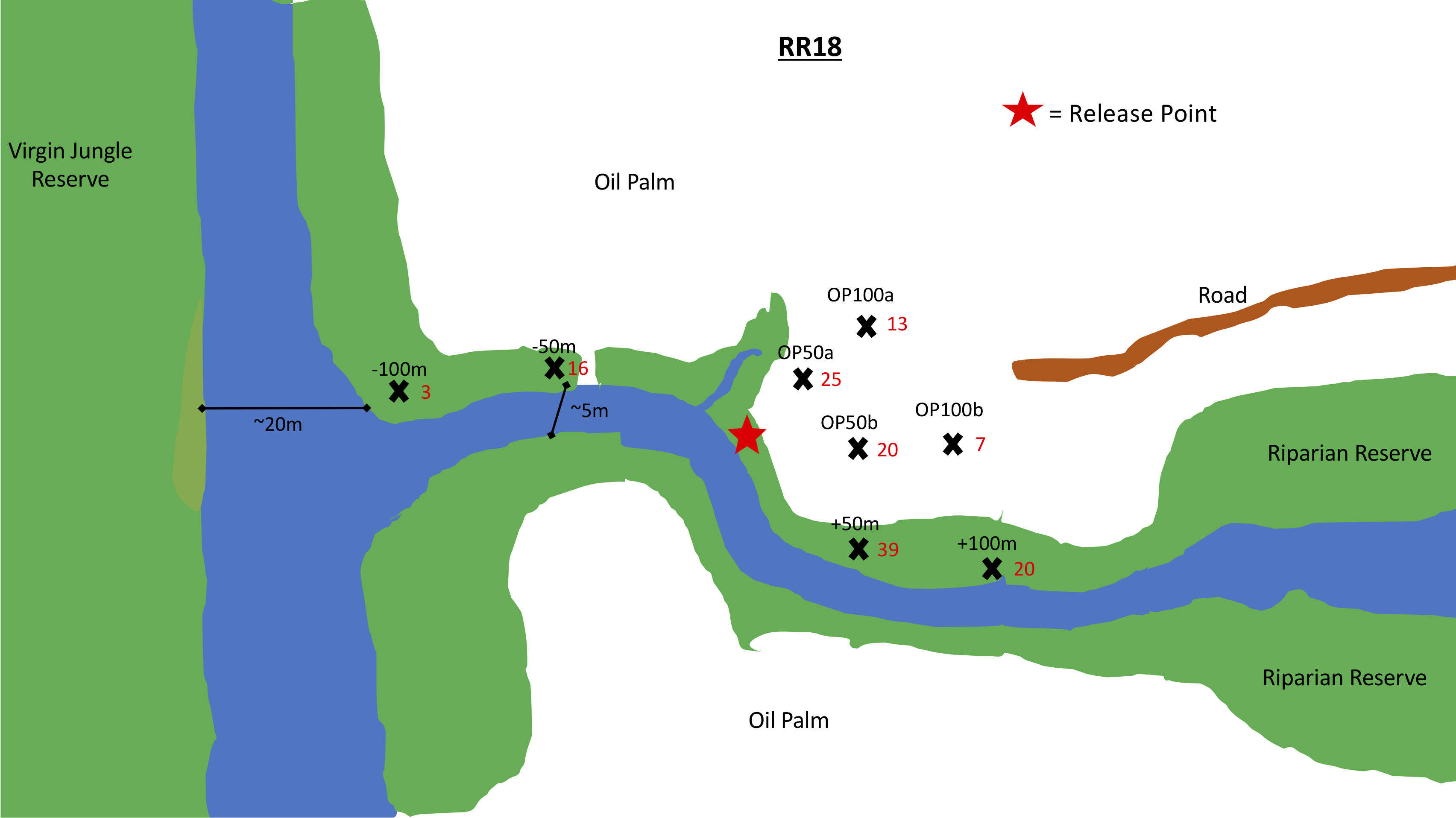 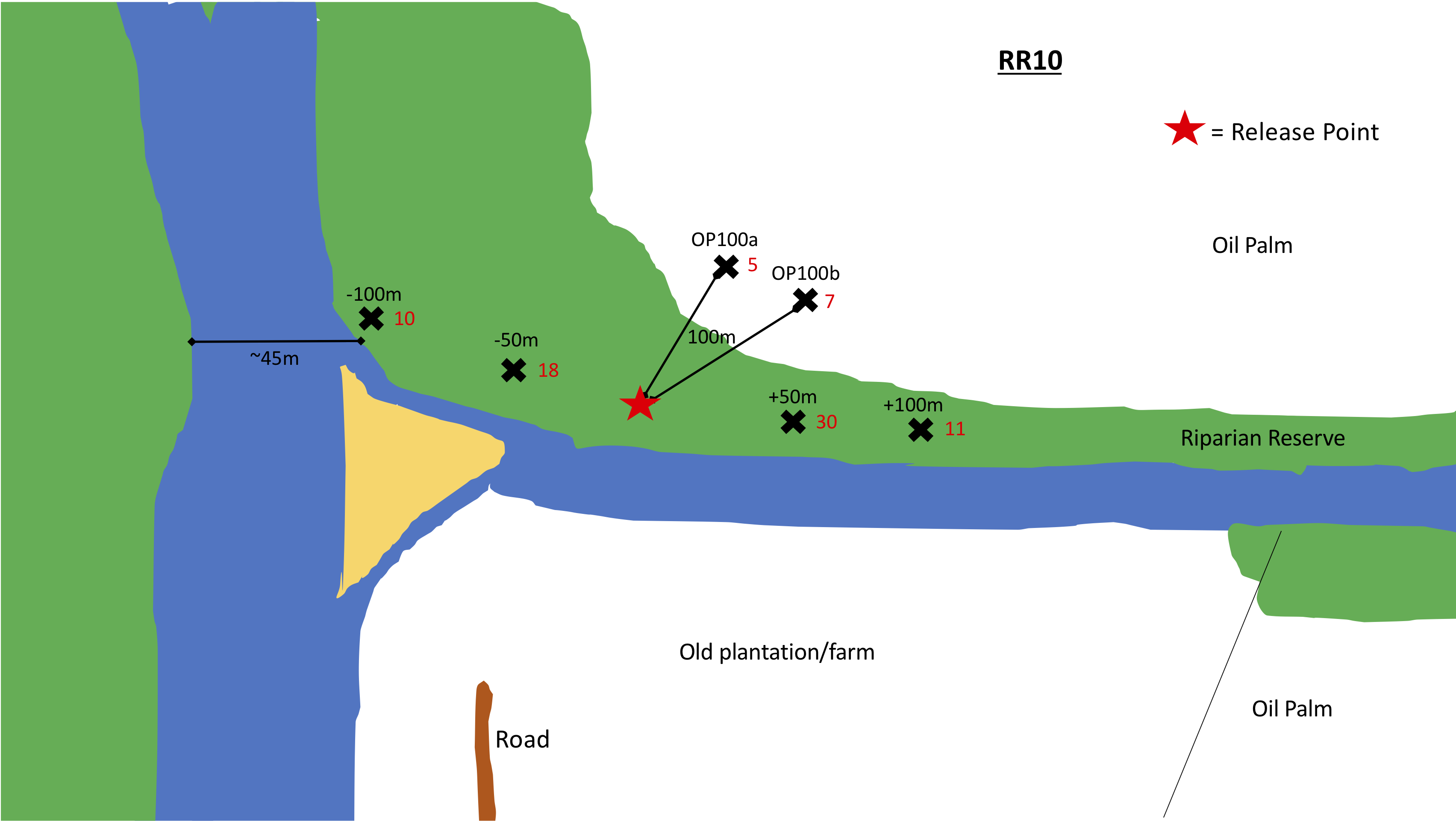 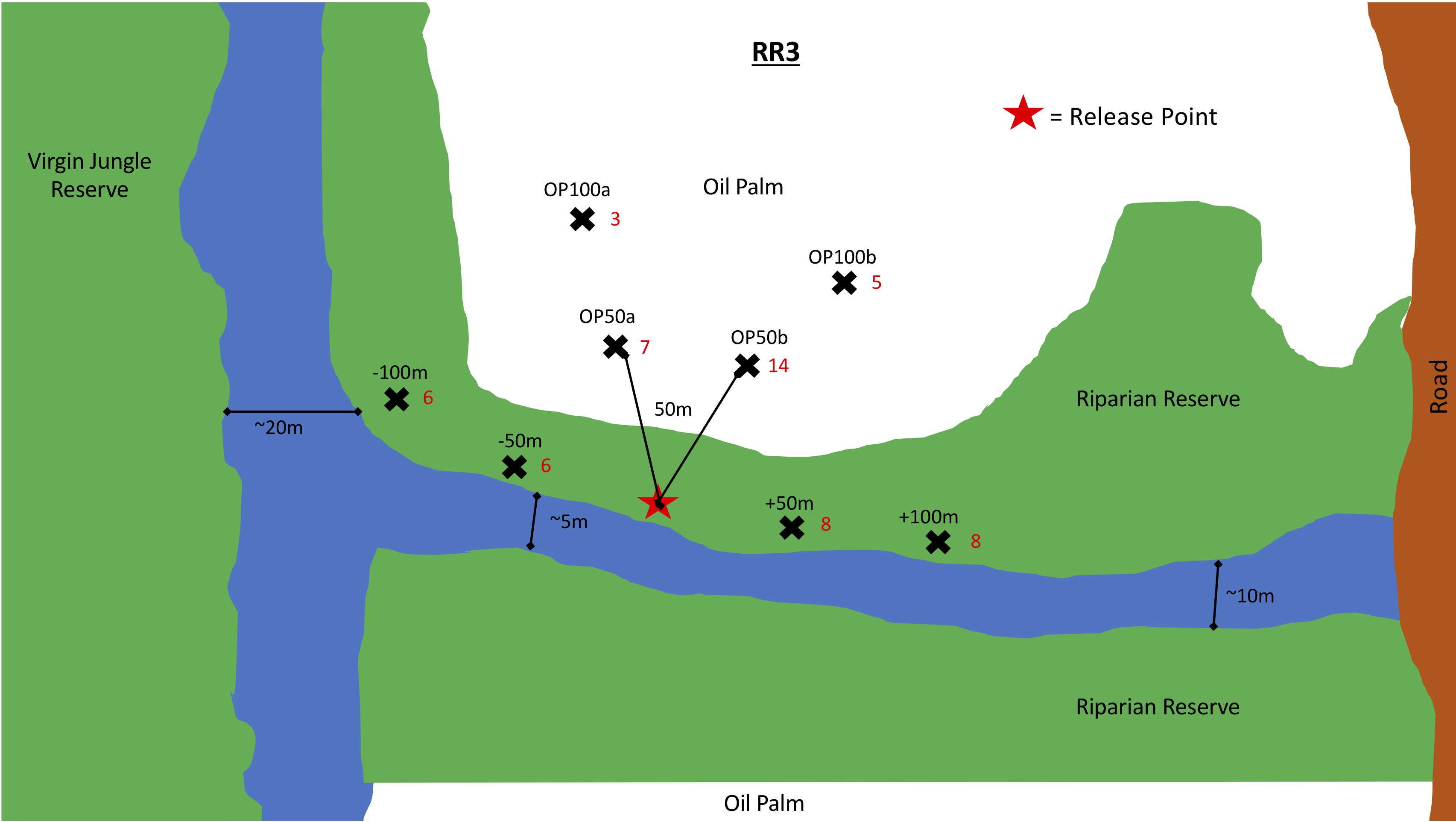 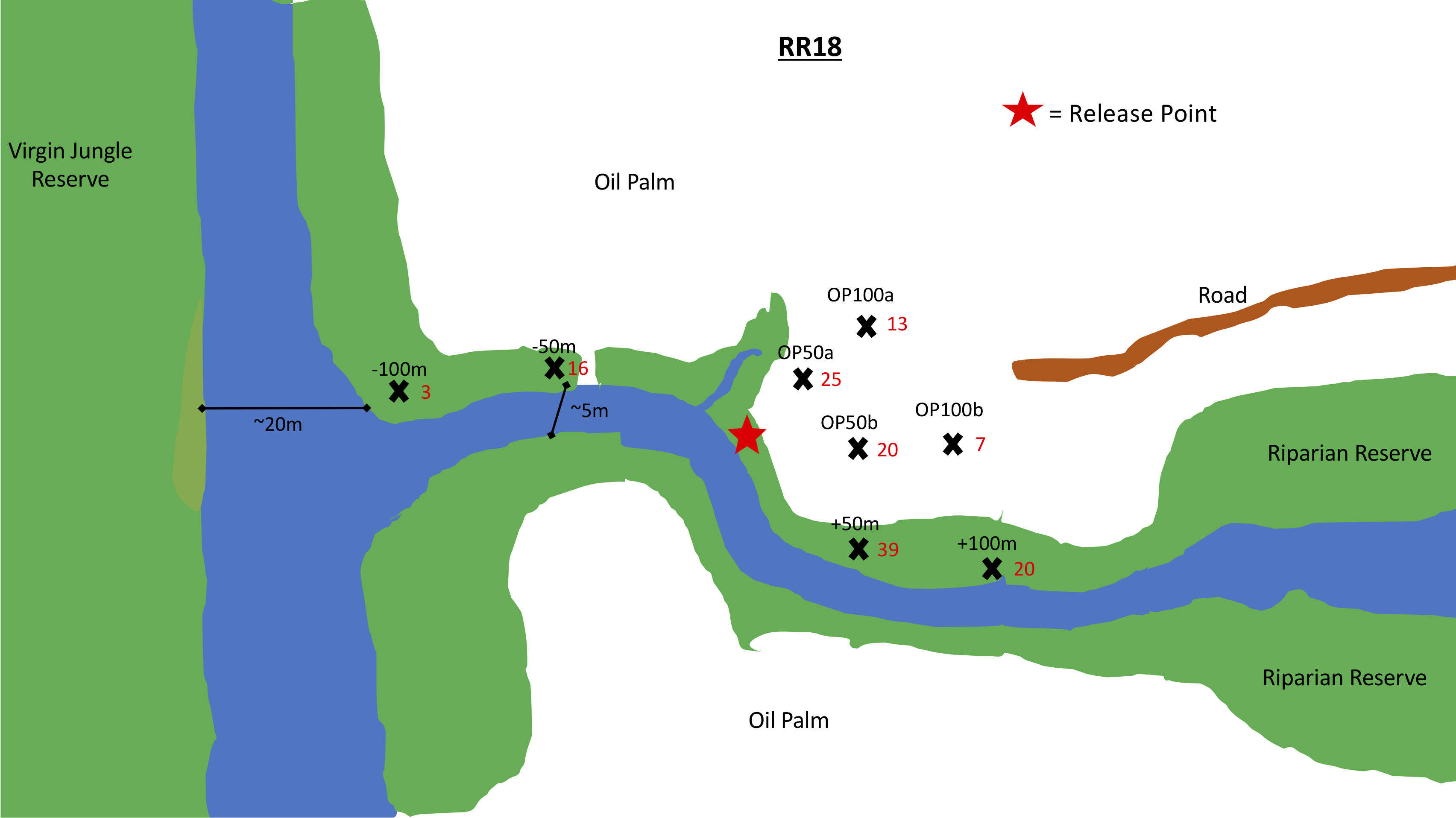 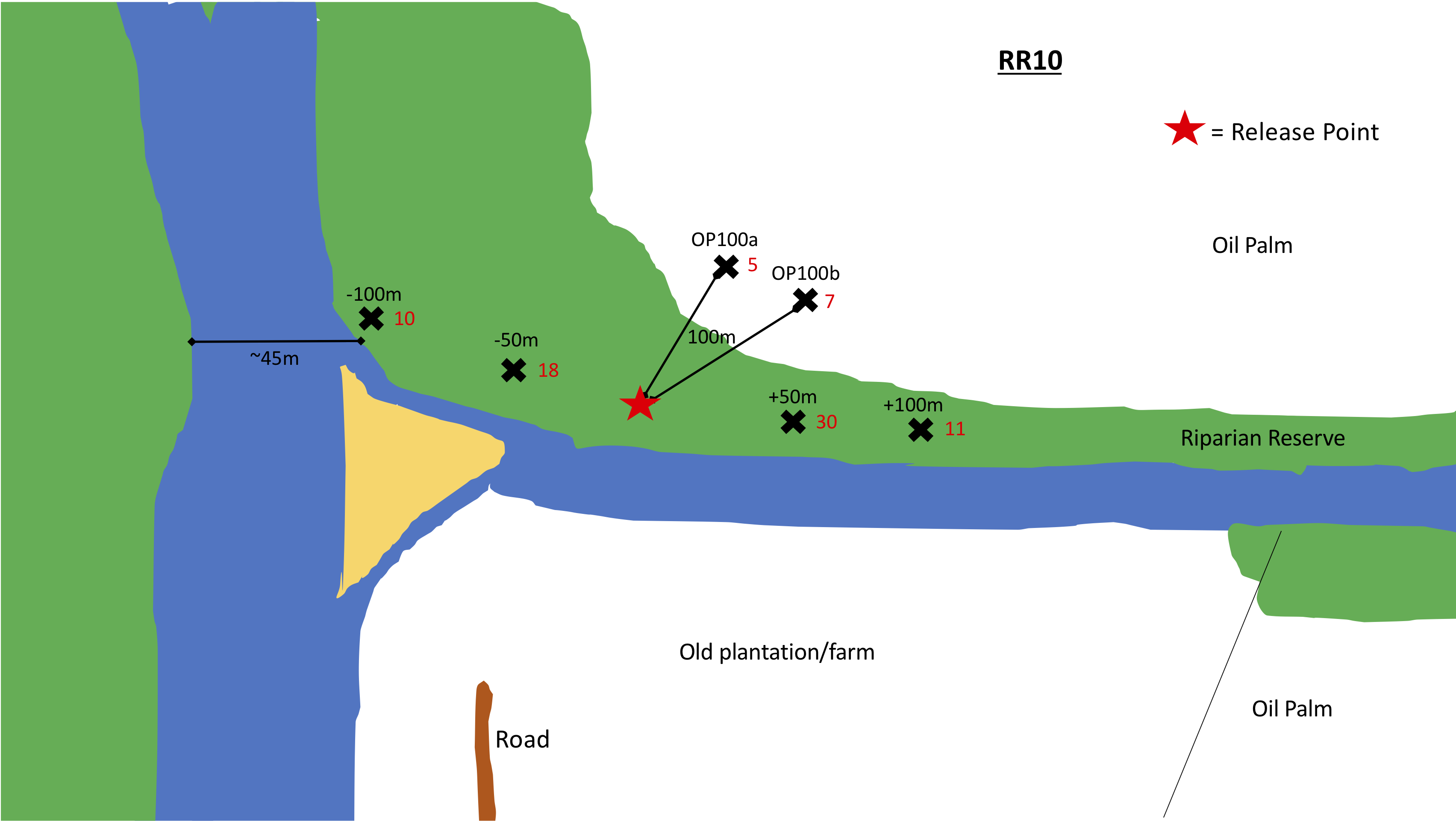 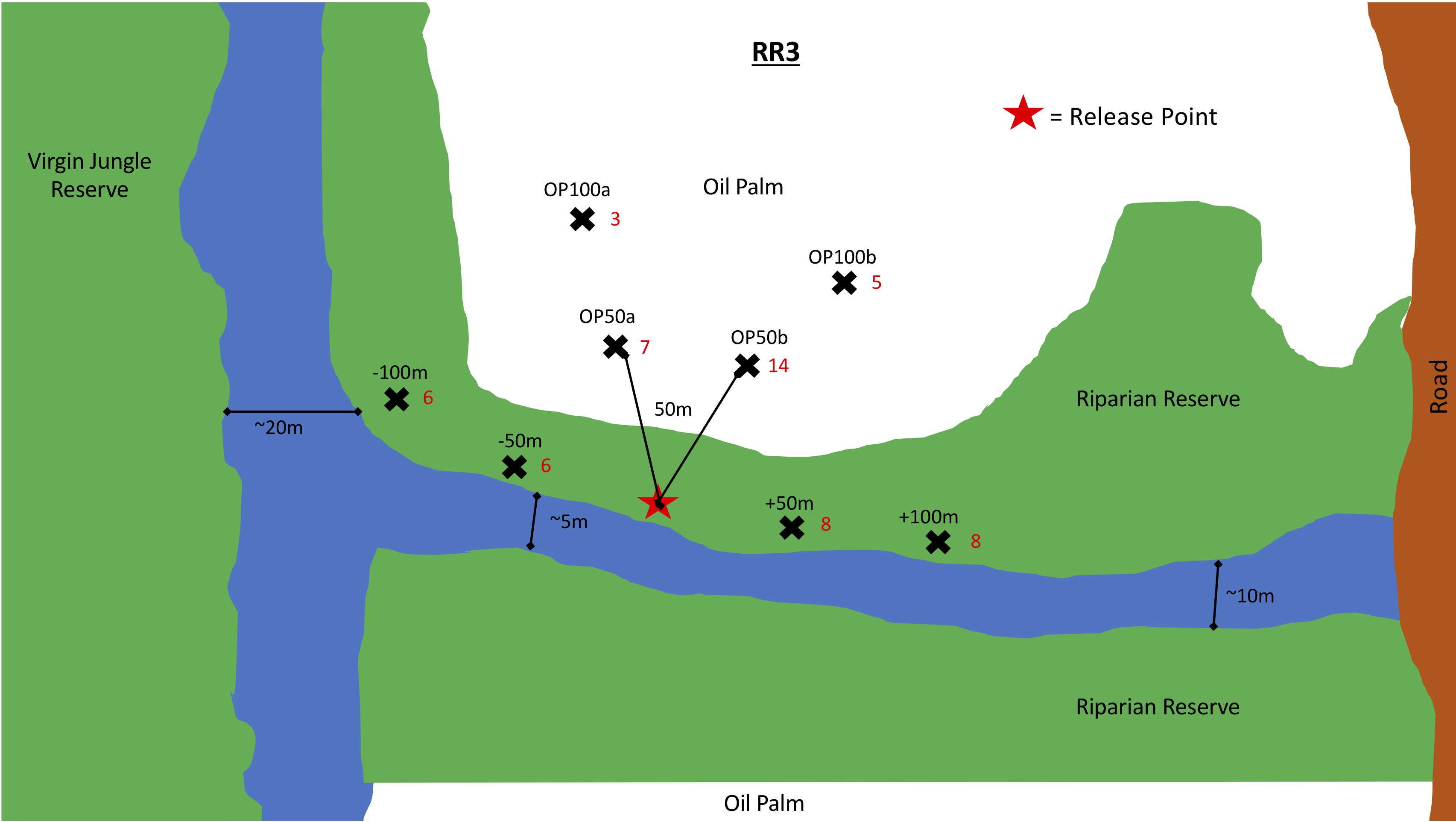 Figure S1. Schematic diagrams showing the approximate layout of the three study sites (not to scale). Crosses represent fruit-baited moth traps. Numbers in red indicate the total number of moths recaptured within each trap.Ischyja spp.Ischyja spp.Ischyja spp.Erebus camprimulgus (male)Erebus camprimulgus (male)Erebus camprimulgus (male)Erebus camprimulgus (male)Erebus caprimulgus (female)Erebus caprimulgus (female)Erebus caprimulgus (female)Erebus gemmansErebus gemmansErebus gemmansHypoprya spp.Hypoprya spp.Hypoprya spp.Erebus ephesperisErebus ephesperisErebus ephesperisTotalsTotalsTotalsSiteMRR %R %MRR %MRR %MRR %MRR %MRR %MRR %RR359711.911.936719.4973334.06466.7---42614.22405723.8RR10702332.932.9221045.5381436.8100.0392461.5281035.71988140.9RR18753344.044.0281035.7531018.9421331.0241875.01695934.939114336.6Total and Mean %2046329.629.6862733.51885729.9492232.6634245.52397531.482928133.7Ischyja spp.Ischyja spp.Ischyja spp.Erebus camprimulgus (male)Erebus camprimulgus (male)Erebus camprimulgus (male)SiteMean Movement DistanceMedian Movement DistanceMaximum Movement DistanceMean Movement DistanceMedian Movement DistanceMaximum Movement DistanceRR349.3 ± 25.95010050.2 ± 37.350100RR1035.0 ± 26.82510047.8 ± 37.933.3100RR1840.4 ± 25.05010019.8 ± 8.4716.733.3All Sites39.4 ± 25.75010038.1 ± 32.425100Erebus camprimulgus (female)Erebus camprimulgus (female)Erebus camprimulgus (female)Erebus gemmansErebus gemmansErebus gemmansSiteMean Movement DistanceMedian Movement DistanceMaximum Movement DistanceMean Movement DistanceMedian Movement DistanceMaximum Movement DistanceRR343.6 ± 27.933.310075.0 ± 28.975100RR1056.9 ± 35.833.3100NANANARR1833.9 ± 15.9505045.0 ± 34.125100All Sites45.1 ± 25.15010052.1 ± 34.650100Hypoprya spp.Hypoprya spp.Hypoprya spp.Erebus ephesperisErebus ephesperisErebus ephesperisSiteMean Movement DistanceMedian Movement DistanceMaximum Movement DistanceMean Movement DistanceMedian Movement DistanceMaximum Movement DistanceRR3NANANA26.9 ± 11.82550RR1026.2 ± 22.218.310049.0 ± 31.750100RR1826.3 ± 14.9255032.7 ± 25.825100All Sites26.2 ± 19.22010034.4 ± 26.325100